Easter Card ideasThere are lots of ideas for cards on YouTube, Pinterest or you may already have an idea. https://www.youtube.com/watch?v=c7ec3FnsGuE How to make a pop up Easter bunny card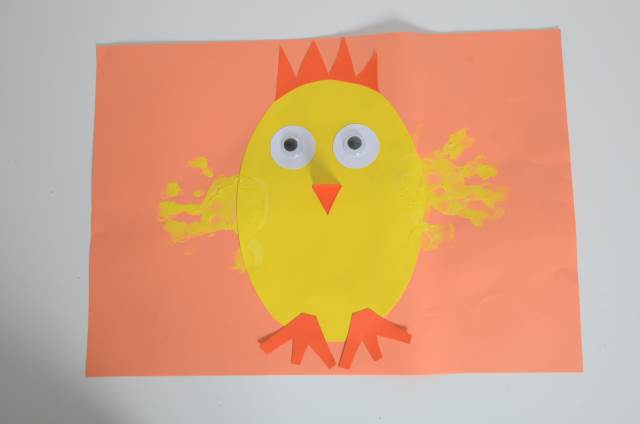 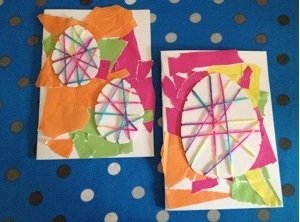 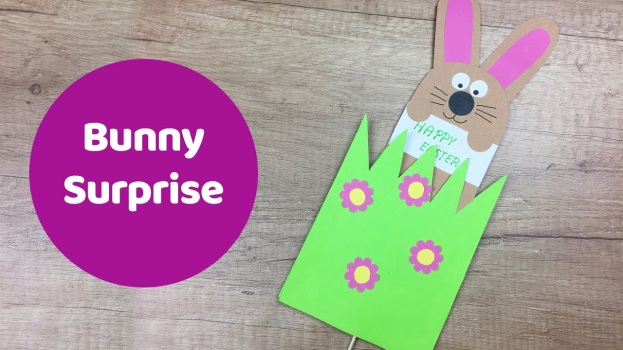 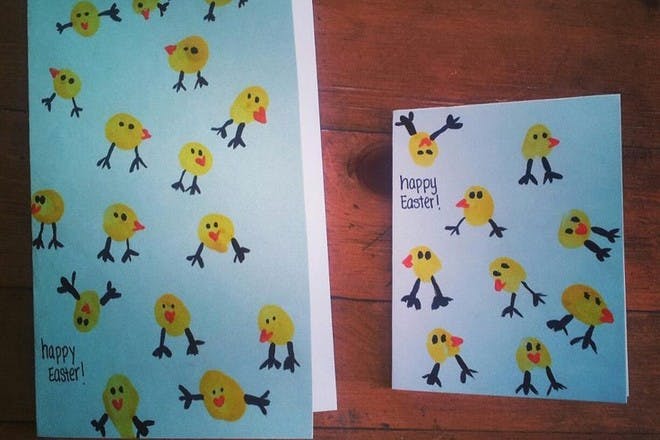 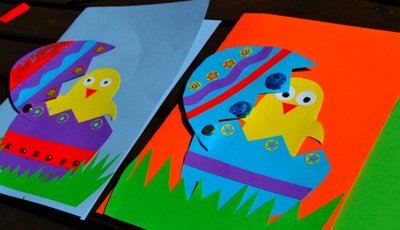 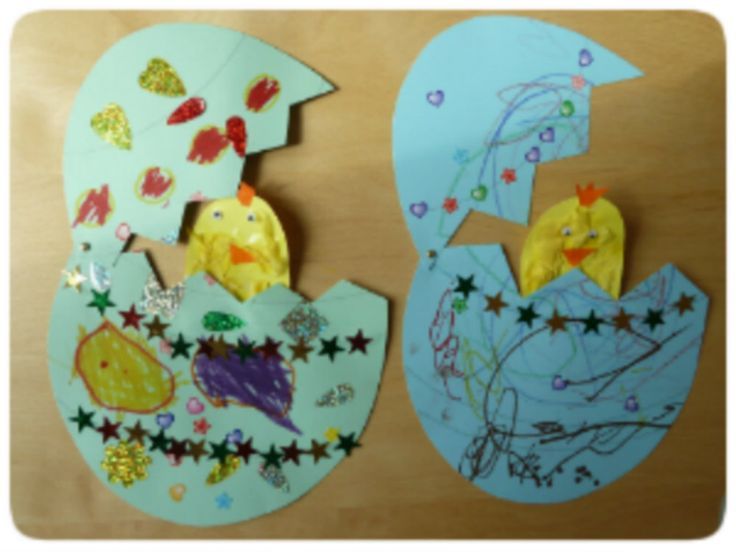 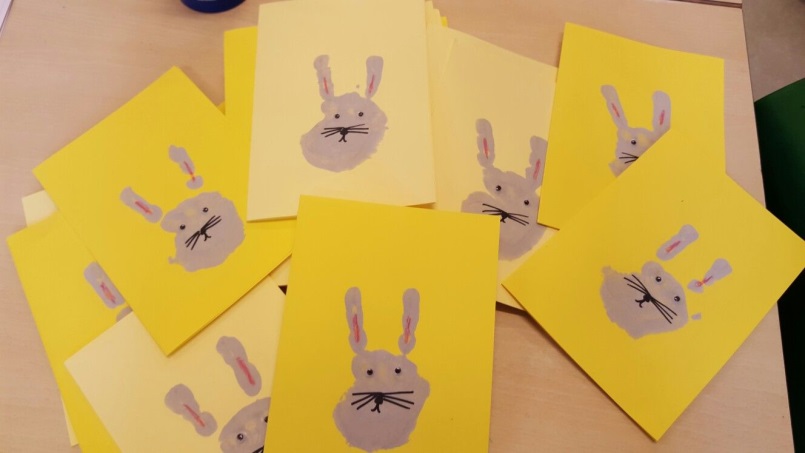 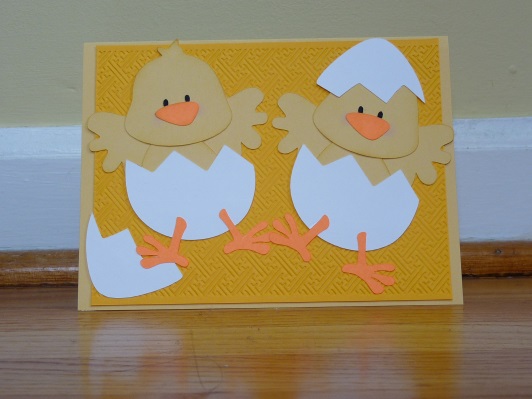 